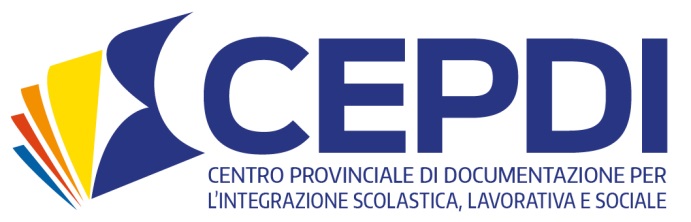 SCHEDA DI ISCRIZIONEPresentazione libro “La città educante. Manifesto della educazione diffusa”Mercoledì 6 marzo ore 17.00,Auditorium IC “A. Toscanini”Via Cuneo 3/A – Parma COGNOME___________________________________________________________________NOME___________________________________________________________________PROFESSIONE/RUOLO___________________________________________________________________ENTE DI APPARTENENZA___________________________________________________________________TELEFONO___________________________________________________________________E-MAIL___________________________________________________________________Autorizzo il trattamento dei dati personali in base all’art. 13 del D. Lgs. 196/2003 e all’art. 13 GDPR 679/16. 									SI □            NO □Per informazioni Biblioteca CePDIvia Stirone n. 4, 43125 Parmatel. 0521/257283